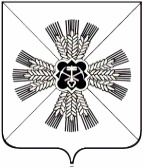 КЕМЕРОВСКАЯ ОБЛАСТЬПРОМЫШЛЕННОВСКИЙ МУНИЦИПАЛЬНЫЙ РАЙОНАДМИНИСТРАЦИЯ ПУШКИНСКОГО СЕЛЬСКОГО ПОСЕЛЕНИЯПОСТАНОВЛЕНИЕот «05» июня 2019 г. №  39-пс. КраснинискоеОб утверждении Порядка управления хозяйствующим субъектом (за исключением акционерных обществ, акции которых находятся в муниципальной собственности) лиц, замещающих должности муниципальной службыВ соответствии с пунктом 2 части 3 статьи 12.1 Федерального закона от 25.12.2008 № 273-ФЗ  «О противодействии коррупции»,   1. Утвердить прилагаемый Порядок управления хозяйствующим субъектом (за исключением акционерных обществ, акции которых находятся в муниципальной собственности) лиц, замещающих должности муниципальной службы2. Постановление подлежит обнародованию на информационном стенде администрации Пушкинского сельского поселения и размещению в информационно-телекоммуникационной сети Интернет на сайте администрации Промышленновского муниципального района.3. Настоящее постановление вступает в силу с даты подписания.4. Контроль за исполнением настоящего постановления оставляю за собой.исп. Е.Н. Небт.68375Порядок управления хозяйствующим субъектом (за исключением акционерных обществ, акции которых находятся в муниципальной собственности) лиц, замещающих должности муниципальной службы1. Настоящий Порядок определяет порядок участия лиц, замещающих должности муниципальной службы, в управлении хозяйствующим субъектом, за исключением акционерных обществ, акции которых находятся в муниципальной собственности Пушкинского сельского поселения.2. Решение об участии лиц, замещающих должности муниципальной службы, в управлении хозяйствующим субъектом принимается главой Пушкинского сельского поселения или в порядке, определенном учредительными документами (документами о создании) хозяйствующего субъекта.3. Решение о прекращении полномочий лиц, замещающих должности муниципальной службы Пушкинского сельского поселения, в управлении хозяйствующим субъектом, принимается главой Пушкинского сельского поселения, принимавшим решение об участии в управлении хозяйствующим субъектом, указанное в пункте 2 настоящего порядка, или в порядке, определенном учредительными документами (документами о создании) хозяйствующего субъекта, в следующих случаях:по истечении срока полномочий лица, замещающего должность муниципальной службы Пушкинского сельского поселения, на который лицо было назначено для участия в управлении хозяйствующим субъектом;при принятии решения о досрочном прекращении полномочий лица, замещающего должность муниципальной службы Пушкинского сельского поселения, и назначении другого лица, замещающего должность муниципальной службы Пушкинского сельского поселения, для участия в управлении хозяйствующим субъектом;со дня ликвидации хозяйствующего субъекта;со дня прекращения осуществления своих полномочий лицом, замещающим должность муниципальной службы Пушкинского сельского поселения.4. Лица, замещающие должности муниципальной службы Пушкинского сельского поселения, не вправе:делегировать свои полномочия другим лицам;разглашать сведения, которые стали им известны при осуществлении возложенных на них полномочий;использовать полученную информацию о деятельности хозяйствующего субъекта в личных интересах, интересах третьих лиц, а также в целях, противоречащих интересам Пушкинского сельского поселения.5. Лица, замещающие должности муниципальной службы Пушкинского сельского поселения, при участии в управлении хозяйствующим субъектом обязаны соблюдать ограничения и запреты, предусмотренные действующим законодательством Российской Федерации.6. В случае возникновения конфликта интересов лицо, замещающее должность муниципальной службы Пушкинского сельского поселения, обязано принять меры по его предотвращению или урегулированию в соответствии с законодательством Российской Федерации о противодействии коррупции.                      ГлаваПушкинского сельского поселенияГ.А. БагрычУТВЕРЖДЕНпостановлениемадминистрации Пушкинского сельского поселенияот «05» июня 2019 г.  № 39-п